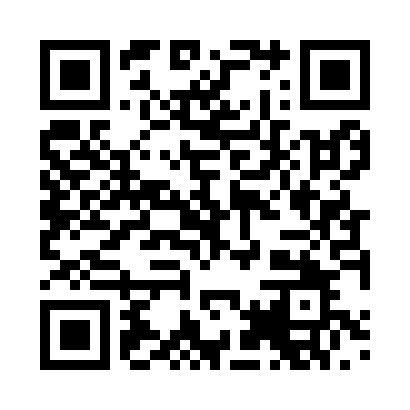 Prayer times for Zwergern, GermanyMon 1 Jul 2024 - Wed 31 Jul 2024High Latitude Method: Angle Based RulePrayer Calculation Method: Muslim World LeagueAsar Calculation Method: ShafiPrayer times provided by https://www.salahtimes.comDateDayFajrSunriseDhuhrAsrMaghribIsha1Mon2:565:211:195:339:1611:332Tue2:565:221:195:339:1611:333Wed2:565:231:195:339:1511:334Thu2:575:231:195:339:1511:335Fri2:575:241:195:339:1411:336Sat2:585:251:205:339:1411:337Sun2:585:261:205:339:1311:338Mon2:585:261:205:339:1311:339Tue2:595:271:205:339:1211:3310Wed2:595:281:205:339:1211:3211Thu3:005:291:205:329:1111:3212Fri3:005:301:205:329:1011:3213Sat3:015:311:215:329:1011:3214Sun3:015:321:215:329:0911:3115Mon3:025:331:215:329:0811:3116Tue3:025:341:215:329:0711:3117Wed3:025:351:215:319:0611:3018Thu3:035:361:215:319:0511:2819Fri3:035:371:215:319:0411:2620Sat3:045:381:215:319:0311:2421Sun3:075:391:215:309:0211:2122Mon3:105:411:215:309:0111:1923Tue3:125:421:215:299:0011:1724Wed3:155:431:215:298:5911:1525Thu3:175:441:215:298:5811:1226Fri3:205:451:215:288:5711:1027Sat3:225:471:215:288:5511:0828Sun3:255:481:215:278:5411:0529Mon3:275:491:215:278:5311:0330Tue3:305:501:215:268:5111:0131Wed3:325:511:215:268:5010:58